Общероссийская общественная организация «Федерация психологов образования»ФГОУ ВО «Иркутский государственный университет»Институт развития образования Иркутской областиДепартамент образования г. Иркутска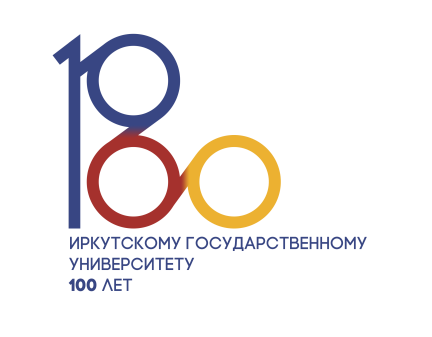 V КОНФЕРЕНЦИЯ ПСИХОЛОГОВ ОБРАЗОВАНИЯ СИБИРИ «ПСИХОЛОГИЧЕСКАЯ НАУКА И ПРАКТИКА:ИННОВАЦИИ В ОБРАЗОВАНИИ»ПРОГРАММА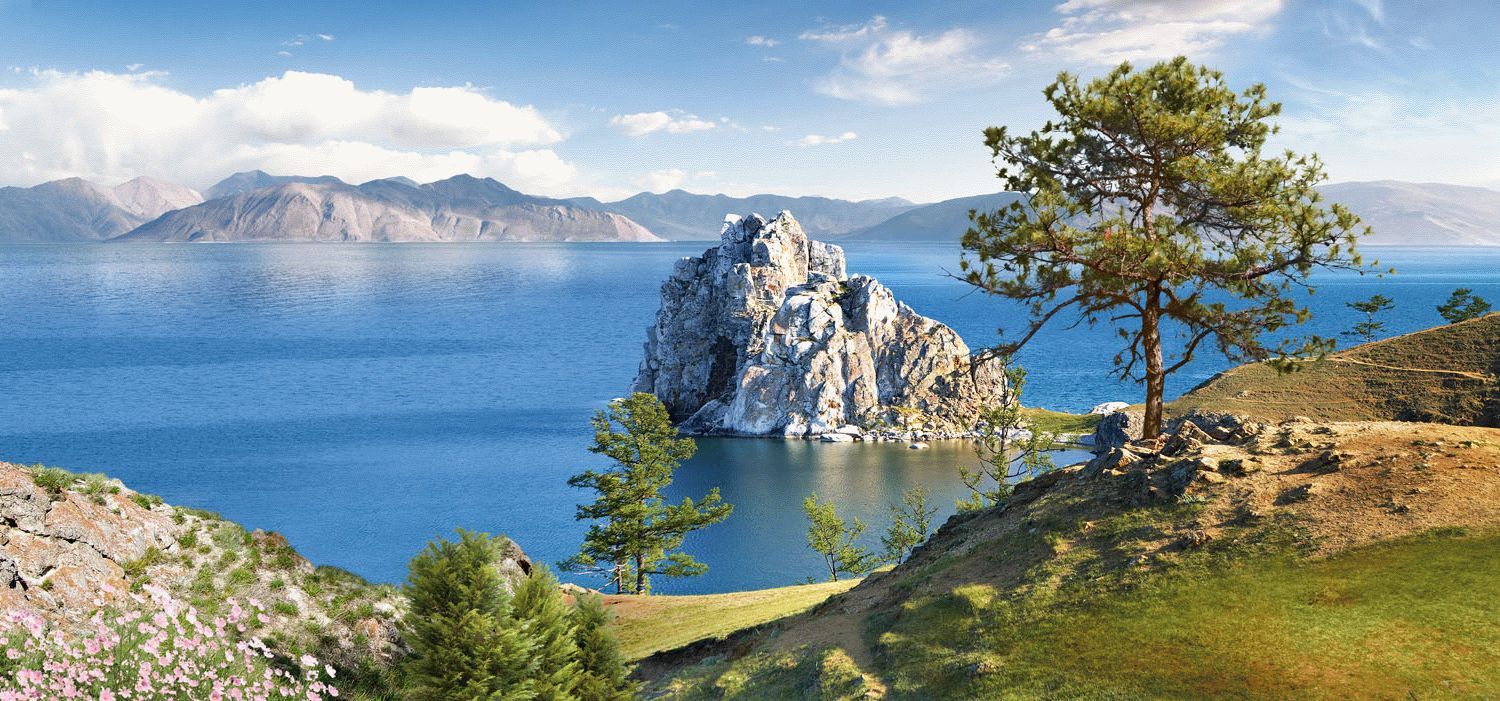 20 – 22 июня 2018 годаИркутск, 2018 Программный комитетБычков И.В., д. т. н., профессор, академик РАН, ректор ФГБОУ ВО «Иркутский государственный университет», председатель программного комитета  Асмолов А. Г., д. психол. н., профессор, академик РАО,   заведующий кафедрой психологии личности факультета психологии МГУ имени М. В. Ломоносова, директор Федерального государственного автономного учреждения «Федеральный институт развития образования» (ФИРО). Член Президиума Российской академии образованияЗинченко Ю. П., д. психол. н., профессор, декан факультета психологии МГУ, академик РАО, президент РПОМалых С. Б., д. психол. н., профессор, действительный член Российской академии образования, директор  Психологического института РАО,  главный редактор журнала «Теоретическая и экспериментальная психология» Гусев А.Н., д. психол. н., профессор факультета психологии МГУ, заместитель заведующего кафедрой психологии личности факультета психологии МГУ, член Президиума Учебно-методического объединения университетов России по психологии, член Международного психофизического общества, член президиума Федерации психологов образования РоссииСемикин В.В., д. психол. н., профессор, зав. кафедрой психологии развития и образования РГПУ им. А.Н. Герцена, председатель специализированного диссертационного совета по психологии, директор института практической психологии, член Президиума УМО вузов России по психологии Дмитриев И. Г., директор Института развития образования Иркутской областиКостин А.К., д. п. н.,  начальник Департамента образования г. ИркутскаОрганизационный комитетШмидт А.Ф.- первый проректор ФГБОУ ВО «Иркутский государственный университет» (ИГУ).Конопак И.А..- декан факультета психологии ФГБОУ ВО «Иркутский государственный университет», председатель Иркутского регионального отделения общероссийской общественной организации «Российское психологическое общество», сопредседатель Иркутского регионального отделения общероссийской общественной организации «Федерация психологов образования России», председатель организационного комитета. Терехова Т.А. – профессор кафедры общей психологии ФГБОУ ВО «Иркутский государственный университет»Диянова З.В. – доцент кафедры общей психологии ФГБОУ ВО «Иркутский государственный университет»Щеголева Т.М. – доцент кафедры общей психологии ФГБОУ ВО «Иркутский государственный университет»Никулина Т.И. -  доцент кафедры общей психологии ФГБОУ ВО «Иркутский государственный университет»Чепурко Ю.В. -   доцент кафедры общей психологии ФГБОУ ВО «Иркутский государственный университет» Кузьмин М.Ю. - доцент кафедры общей психологии ФГБОУ ВО «Иркутский государственный университет»Конференция будет проходить по адресу: Иркутск, ул. Ленина, 8 (корпус ИФИЯМ) –  пленарное заседаниеИркутск, ул. Чкалова, 2 (корпус факультета психологии, 4 этаж)  –  секции, мастер классы, круглый столТелефон для справок: (395) 2-24-02-61. Адрес электронной почты: obshayapsyh@mail.ru 
Регламент выступлений:на пленарном заседании – до 20 минут;на секционных заседаниях – 7-10 минут;в прениях – до 5 минут.План проведения конференцииПленарное заседание20 июня 2018 года в 10-00, Актовый зал, ул. Ленина,8Ведущий: Конопак Игорь Александрович, председатель оргкомитетаСекционные заседания20 июня с 14.00 до 18.00 час., ул. Чкалова, 2Секция 1 «Психология инноваций в образовании: фундаментальные и прикладные исследования» (ауд. 401)Руководители: Терехова Татьяна Александровна, д.пс.н., профессор кафедры общей психологии ИГУ; Кузьмин Михаил Юрьевич, к.пс.н., доцент кафедры общей психологии ИГУРоссийское высшее инновационное образование: тенденции, структура, проблемыКонопак Игорь Александрович, к. филос.н, доцент ФГБОУ ВО «Иркутский государственный университет», г. ИркутскТерехова Татьяна Александровна, д.психол.н, профессор ФГБОУ ВО «Иркутский государственный университет», г. ИркутскКоммуникативная компетенция: проблемы формирования в условиях современной модели образованияНевструева Тамара Хасьямовна, д. психол. н., доцент, ФГБОУ ВО «Тихоокеанский государственный университет», г. ХабаровскПоказатели жизнеспособности молодежи и их учет при внедрении инноваций в образованииСараева Надежда Михайловна, д. психол.н., профессор,  ФГБОУ ВО «Забайкальский государственный университет», г. ЧитаПсихологический анализ понятия «инновационный опыт личности»Пахно Ирина Владимировна, к. психол. н., доцент. КГАОУ ДПО "Хабаровский институт развития системы профессионального образования".  г. ХабаровскИнновационный подход к развитию музыкальных способностей студентов вузовСанжаева Римма Дугаровна, д. психол. н., профессор, ФГБОУ ВО «Бурятский государственный университет», г. Улан-Удэ Ламаева Баярма Васильевна, ст. преподаватель, ФГБОУ ВО «Бурятский государственный университет», г. Улан-Удэ 6.Духовные потребности как готовность молодежи к самосовершенствованию и ростуБазарова Долгор Раднанимаевна, к.психол.н., ст.преподаватель, ФГБОУ ВО «Бурятский государственный университет», г. Улан-Удэ Монсонова Арюна Раднанимаевна, к.психол.н., доцент, ФГБОУ ВО «Бурятский государственный университет», г. Улан-УдэЦенностносмысловые ориентации личности с разным уровнем инновационного потенциалаПопов Станислав Алексеевич, аспирант, ФГБОУ ВО «Иркутский государственный университет», г. Иркутск Построение специализированного семантического дифференциала для оценки инновационной активности личностиШишкина Анастасия Олеговна, аспирант, ФГБОУ ВО «Иркутский государственный университет», г. Иркутск Мотивационная индукция инновационной активности личностиДоржеева Анастасия Анатольевна, аспирант, ФГБОУ ВО «Иркутский государственный университет», г. Иркутск Инновационный подход А. Антоновского к осмысленности жизниГаевская Лариса Георгиевна, аспирант, ФГБОУ ВО «Иркутский государственныйОсобенности организации научно – исследовательской работы студентов колледжаЛумбунова Наталья Баировна, преподаватель, ГБПОУ «Бурятский аграрный колледж им. М.Н. Ербанова», г. Улан-УдэНетривиальный метод при изучении литературного материала в школеИсаков Денис Васильевич, учитель, МБОУ «Средняя общеобразовательная школа» №77, г. ИркутскРазвитие отечественной психологической практики: новый ракурс проблемыАртемьева Ольга Аркадьевна, д. психол. н., доцент кафедры кафедры социальной, экстремальной пенитенциарной психологии, ФГБОУ ВО «Иркутский государственный университет», г. Иркутск Поддубская Ольга Сергеевна, магистрант, ФГБОУ ВО «Иркутский государственный университет», г. ИркутскСекция 2  «Инновационные образовательные технологии в развитии когнитивных процессов» (ауд. 403)Руководители: Диянова Зухра Васильевна, к.п.н, доцент кафедры общей психологии ИГУ; Щеголева Тамара Михайловна, к.пс.н., доцент кафедры общей психологии ИГУИнновации в образовании: вызовы времени и возможности учителяЕгорычева Ирина Дмитриевна, доктор психологических наук, доцент, профессор кафедры социальной психологии, ОАНО ВО «Московский психолого-социальный университет»Категория готовности в психологииСанжаева Римма Дугаровна, д. психол. н, профессор, ФГБОУ ВО «Бурятский государственный университет», г. Улан-Удэ Инклюзивное образование в высшей школе концепт повышения квалификации научно-педагогических кадровБлинов Леонид Викторович, д. п. н., профессор  ФГБОУ ВО «Тихокеанский государственный университет», г. Хабаровск Макарова Инна Анатольевна, к. п. н., доцент ФГБОУ ВО «Амурский государственный университет», г. Благовещенск4.  Вклад  когнитивной психологии в исследование    познавательных процессовДиянова Зухра Васильевна, к. п. н., доцент, ФГБОУ ВО «Иркутский государственный университет», г. Иркутск Щеголева Тамара Михайловна, к. психол. н., доцент, ФГБОУ ВО «Иркутский государственный университет», г. Иркутск 5. Развитие внутренних ресурсов личности ребенка с помощью методов комплексной сказкотерапииМедведева Марина Ильинична, педагог-психолог, МКДОУ «Детский сад общеразвивающего вида №12», г. ИркутскПсихолого-педагогическое  обеспечение образовательного процесса в условиях ИКТРужников Михаил Сергеевич, зам. директора по УВР, МОУ СОШ №2 с углубленным изучением отдельных предметов, г. ИркутскРезультаты апробации программы по развитию навыков эмоциональной и поведенческой саморегуляции младших школьниковМаркер Анна Викторовна, к. психол. н., доцент, ФГБОУ ВО «Иркутский государственный университет», г. Иркутск Мединская Ксения Александровна, психолог-консультат общей практики, г. ИркутскУстойчивая идентичность как фактор повышения академической успеваемости в подростковом возрастеКузьмин Михаил Юрьевич, к. психол. н, доцент, ФГБОУ ВО «Иркутский государственный университет»Миронова Елена Ивановна, ст. преподаватель, ФГБОУ ВО «Иркутский государственный университет»Психологическое сопровождение формирования инженерного мышления у лицеистовГаньшина Валентина Николаевна, учитель психологии, МГБОУ «Белореченский лицей»О роли математического образования в сохранении и развитии национальной бурятской культурыЦыренова Валентина Бабасановна, д. п. н., профессор,  ФГБОУ ВО «Бурятский государственный университет», г. Улан-Удэ Миронова Екатерина Пурбуевна, к. п. н., доцент, ФГБОУ ВО «Бурятский государственный университет», г. Улан-Удэ Роль вопроса в развитии интеллектуальных и творческих способностей личностиСергеева Ольга Вячеславовна, преподаватель, Сибирский колледж транспорта и строительства, ФГБОУ  ВО «Иркутский государственный университет путей сообщения»Техника «Несуществующий город» в системе песочной терапии как диагностический инструмент социально-психологических и личностных особенностей ребенкаТроц Наталья Александровна, педагог-психолог, ГОКУ «Санаторная школа-интернат №4», г. ИркутскСекция 3 «Интерактивные и медиатехнологии в образовании» (ауд. 405)Руководители: Кедярова Елена Александровна, к. психол. н, доцент кафедры возрастной и педагогической психологии ИГУ; Уварова Маргарита Юрьевна, к. психол. н, доцент кафедры возрастной и педагогической психологии ИГУРазвитие лидерских качеств у будущих государственных служащих с использованием интерактивных технологийКедярова Елена Александровна, к. психол. н., доцент,  зав. кафедрой возрастной и педагогической психологии, ФГБОУ ВО «Иркутский государственный университет», г. ИркутскСукнёва Елена Александровна, ст. методист кафедры педагогической и возрастной психологии, ФГБОУ ВО «Иркутский государственный университет», г. Иркутск Возможности интерактивных методов в преподавании психологииВоробьева Клариса Ивановна, д. психол. н., профессор, ФГБОУ ВО «Тихоокеанский государственный университет», г. ХабаровскИспользование медиатехнологий на занятиях по прикладному искусствуКорольков Сергей Владимирович, преподаватель, ГБПОУ Ямало-Ненецкого автономного округа «Ямальский многопрофильный колледж», г. СалехардДистанционные технологии в деятельности Иркутского  областного колледжа культурыКоршунова Ольга Валерьевна, зам. директора по НМР, ГБПОУ «Иркутский областной колледж культуры», г. ИркутскИз опыта использование интерактивных  технологий на уроках по истории  мировой культурыКрутенко Оксана Николаевна, методист, ГБПОУ «Иркутский областной колледж культуры», г. ИркутскПрименение медиатехнологий в образовательном процессе техникума авиастроения и материалообработкиОдносторонцев Александр Васильевич, зам. директора по информационным технологиям, ФГБОУ СПО «Иркутский техникум авиастроения  и материалообработки», г. Иркутск Реализация медиатехнологий в условиях ИКТ насыщенной информационно-образовательной среды школыРужников Михаил Сергеевич, зам. директора по УВР, МОУ СОШ №2 с углубленным изучением отдельных предметов, г. ИркутскГармонизация детско-родительских отношений с использованием интерактивных технологийРусских Наталья Ивановна, ст. преподаватель кафедры педагогической и возрастной психологии, ФГБОУ ВО «Иркутский государственный университет», г. ИркутскМедиатехнологии в оценке знаний обучающихсяСавченко Ирина Валерьевна, преподаватель, ГБПОУ «Иркутский областной колледж культуры», г. ИркутскЭффективные технологии развития личностной готовности к профессиональной деятельности будущих переводчиковУварова Маргарита Юрьевна, к. психол. н, доцент кафедры педагогической и возрастной психологии, ФГБОУ ВО «Иркутский государственный университет», г. ИркутскКедярова Елена Александровна, к. психол. н., доцент, зав. кафедрой возрастной и педагогической психологии, ФГБОУ ВО «Иркутский государственный университет», г. ИркутскБыкова Ольга П. , магистр психологии, ФГБОУ ВО «Иркутский государственный университет», г. Иркутск Из опыта использования медиатехнологий на уроках истории в колледже Усольцева Наталья Геннадьевна, зав. заочного отделения, ГБПОУ «Иркутский областной колледж культуры»,   г. ИркутскИспользование электронной формы учебника на уроках в общеобразовательной школеЧарная Ольга Михайловна, зам. директора по НИР, МОУ СОШ №77 г. ИркутскИспользование информационно-коммуникационных технологий в организации коррекционно-развивающей работы с детьмиКиселева Росина Александровна, педагог – психолог, Частное дошкольное образовательное учреждение Детский сад №208 ОАО «РЖД», г. ИркутскИспользование метода мандала в работе педагога-психолога ДООДонская М.В., педагог-психолог,  Детский сад №2,  г. ЧеремховоСекция 4 «Использование кросс-культурных и этнических исследований в образовательном процессе» (ауд. 412)Руководители: Трофимова Елена Леонидовна, к.пс.н, доцент кафедры возрастной и педагогической психологии ИГУ;  Подлиняев Олег Леонидович, д.п.н., профессор кафедры социальной и пенитенциарной психологии ИГУПсихологическое сопровождение межкультурного сотрудничества студентов в процессе обучения и воспитания в вузеТрофимова Елена Леонидовна, к. психол. н, доцент кафедры возрастной и педагогической психологии, ФГБОУ ВО «Иркутский государственный университет», г. ИркутскЭтнокультурная компетентность как условие формирования языковой культуры личности обучающегося: научно-прикладные аспекты Кулеш Елена Васильевна, к. психол. н., доцент кафедры психологии ФГБОУ ВО «Тихоокеанский государственный университет», г. ХабаровскПсихологические особенности здоровьеориентированной направленности личности русских и бурятских подростковДоноева Юлия Валерьевна, ст. преподаватель кафедры общей и социальной психологии, ЧОУ ВО «Байкальский экономико-правовой институт», г. Улан-УдэСравнительный анализ индивидуально-психологических особенностей студентов-билингвов и монолингвовСвитюк Светлана Юрьевна, аспирант кафедры общей психологии, ФГБОУ ВО «Иркутский государственный университет», г. ИркутскПсихологические особенности межкультурной коммуникативной компетентности студентовБольшакова Олеся Борисовна, ст. преподаватель кафедры иностранных языков, ФГБОУ ВО ЧИ «Байкальский государственный университет», г. ЧитаСтереотипы мужчины и женщины в бурятских и русских семьяхВоронова Т.А., д. психол. н., профессор, зав. кафедрой социальной психологии,Дубровина С.В., к.п.н., доцент кафедры социальной психологии, ФГБОУ ВО «Иркутский государственный медицинский университет», г. Иркутск, Чепурко Юлия Владиславовна, к. психол. н., доцент кафедры общей психологии, ФГБОУ ВО «Иркутский государственный университет», г. ИркутскЭтнические различия в саморегуляции педагоговГунзунова Бальжима Анатольевна, к. психол. н., доцент кафедры общей и социальной психологии,  ФГБОУ ВО «Бурятский государственный университет», г. Улан-УдэАктуализация этнопсихологического фактора в образовании и воспитании обучающихся с ограниченными возможностями здоровьяТудупова Туяна Цибановна, к. психол. н., доцент, зав. кафедрой общей и социальной психологии, ФГБОУ ВО «Бурятский государственный университет», г. Улан-УдэАвтостереотипы в этнических анекдотах: нарративный анализМалахаева Светлана Карловна, к. филос. н., доцент, ФГБОУ ВО «Байкальский государственный медицинский университет», г. ИркутскГендерные особенности межкультурной компетентности (на примере студентов БГУ)Черемухина Кристина Сергеевна, ст. преподаватель,  ФГБОУ ВО «Байкальский государственный медицинский университет», г. ИркутскСекция 5. «Актуальные проблемы подготовки специалистов-психологов для системы государственной службы» (ауд. 423)Руководители: Глазков Александр Владимирович, д.пс.н., профессор, зав. кафедрой социальной, экстремальной пенитенциарной психологии ИГУ; Васильева Богдана Петровна, ст. преподаватель кафедры социальной, экстремальной пенитенциарной психологии ИГУ.К проблеме использования различных модификаций опросника Шмишека в практической деятельности психологаПаткина Елена Григорьевна, ст. преподаватель кафедры социальной, экстремальной пенитенциарной психологии, ФГБОУ ВО «Иркутский государственный университет», г. ИркутскДинамика эмоционального выгорания педагогов Леженина Анна Андреевна, к. психол.н., доцент кафедры «Общая, юридическая и инженерная психология», ФГБОУ ВО «Дальневосточный государственный университет путей сообщения» г. ХабаровскБортникова Ирина Андреевна, студент специальности 37.05.02 «Психология служебной деятельности» кафедры «Общая, юридическая и инженерная психология» ФГБОУ ВО «Дальневосточный государственный университет путей сообщения» г. ХабаровскО теоретических аспектах гуманизации образовательного процесса в вузе МВД Каримова Татьяна Сергеевна, к. п. н., доцент, заведующий кафедрой иностранных языков и культуры речи, ФГКОУ ВО «Восточно-Сибирский институт МВД РФ», г. ИркутскКаримов Альберт Амирович, к. п. н., доцент, начальник кафедры тактико-специальной и огневой подготовки, полковник полиции, ФГКОУ ВО «Восточно-Сибирский институт МВД РФ», г. ИркутскИнтерактивные технологии преподавания тактико-специальных дисциплин в образовательных организациях МВД РоссииПодлиняев Олег Леонидович,  д. п. н., профессор кафедры социальной, экстремальной пенитенциарной психологии, ФГБОУ ВО «Иркутский государственный университет», г. ИркутскТамбовцев Евгений Александрович, старший преподаватель кафедры тактико-специальной и огневой подготовки, майор полиции, ФГКОУ ВО «Восточно-Сибирский институт МВД РФ», г. ИркутскТруфанов Николай Иванович. старший преподаватель кафедры тактико-специальной и огневой подготовки, майор полиции, ФГКОУ ВО «Восточно-Сибирский институт МВД РФ», г. ИркутскАктуальные проблемы профессиональной переподготовки и повышения квалификации сотрудников уголовно-исполнительной системы России на современном этапеПуляевский Евгений Анатольевич,  аспирант кафедры педагогики ФГБОУ ВО «Иркутский государственный университет», г. Иркутск, подполковник ФСИН, Реализация гуманистической парадигмы в процессе преподавания дисциплины: "Личная безопасность сотрудников органов внутренних дел"Тамбовцев Евгений Александрович, старший преподаватель кафедры тактико-специальной и огневой подготовки, майор полиции, ФГКОУ ВО «Восточно-Сибирский институт МВД РФ», г. ИркутскИсследование ведущих карьерных ориентаций студентов медицинского колледжаКомолкина Оксана Ильинична, педагог-психолог, ОГБПОУ «Саянский медицинский колледж», г. СаянскТренинг как метод психологического сопровождения специалистов технической поддержки группы компании «Слата» с клиентамиДьяк Ксения Павловна, магистрант, ФГБОУ ВО «Иркутский государственный университет», г. ИркутскГеймификация профессиональной деятельности как условие формирования  мотивации персоналаЛеженина Анна Андреевна, к. психол.н., доцент кафедры «Общая, юридическая и инженерная психология» ФГБОУ ВО «Дальневосточный государственный университет путей сообщения» г. ХабаровскЖелезняк Валерия Александровна, студент магистратуры направления 37.04.01 «Психология» кафедры «Общая, юридическая и инженерная психология» ФГБОУ ВО «Дальневосточный государственный университет путей сообщения» г. ХабаровскСекция  6. «Инновационные подходы в образовании и воспитании детей с ограниченными возможностями здоровья и детей, находящихся в трудной жизненной ситуации» (ауд. 416)Руководитель: Ярославцева Ирина Владиленовна, д.пс.н., профессор кафедры медицинской психологии ИГУ; Поляков Владимир Матвеевич, д.м.н., профессор кафедры медицинской психологии ИГУ Защитное поведение умственно отсталых детей и подростков в ситуации фрустрацииКолосова Татьяна Александровна, к. психол.н, ФГБОУ ВО «Санкт-Петербургский государственный университет», г. Санкт-ПетербургТеоретико-методологические основы готовности педагогов к реализации инклюзивного образованияБлинова Любовь Николаевна, к.п.н., доцент, ФГБОУ ВО «Тихоокеанский государственный университет», г. Хабаровск«Использование технологий психологического консультирования в развитии мотивов лечения у девочек-подростков с избыточным весом»Ярославцева Ирина Владиленовна, доктор психологических наук, профессор, заведующая базовой кафедрой «Медицинская психология» ФГБОУ ВО «ИГУ» и ФГБНУ «Научный центр проблем здоровья семьи и репродукции человека», ФГБОУ ВО «Иркутский государственный университет», г. ИркутскДомашенкина Анастасия Сергеевна, мл. научный сотрудник лаборатории психонейросоматической патологии детского возраста ФГБНУ «Научный центр проблем здоровья семьи и репродукции человека», ФГБНУ «Научный центр проблем здоровья семьи и репродукции человека», г. ИркутскТеоретические аспекты психологического консультирования интернет-зависимой студенческой молодежиЗверянская Александра П., магистрант, ФГБОУ ВО «Иркутский государственный университет», г. ИркутскСовременные проблемы инклюзивного образования в РоссииЛутошлива Екатерина Станиславовна, к.пед. н., доцент базовой кафедрой «Медицинская психология» ФГБОУ ВО «ИГУ» и ФГБНУ «Научный центр проблем здоровья семьи и репродукции человека», ФГБОУ ВО «Иркутский государственный университет», г. ИркутскПсихолого-педагогическое сопровождение студентов с особыми образовательными потребностями в условиях интегрированного обучения в учреждении среднего профессионального образованияВитковская Ольга Иннокентьевна, педагог-психолог, Иркутский техникум речного и автомобильного транспорта, г. ИркутскДиагностика и развитие полимодального восприятия как средство повышения эффективности психолого-педагогической коррекции при нарушении речиМурашова Ирина Юрьевна, к.п.н., доцент кафедры комплексной коррекции нарушений детского развития, почётный работник общего образования, ФГБОУ ВО «Иркутский государственный университет», г. ИркутскИзменение временной перспективы подростков с помощью метода кинопрофилактикиКанавина Софья Сергеевна, аспирант, ФГБОУ ВО «Байкальский государственный университет», г. ИркутскРазвитие идентичности подростков с ограниченными возможностями здоровья в ситуации кризисаКузьмин Михаил Юрьевич, к. психол. н., доцент кафедры общей психологии, ФГБОУ ВО «Иркутский государственный университет», г. ИркутскПсихологические аспекты комплексного сопровождения младших школьников с нарушениями письмаСеребренникова Светлана Юрьевна, к. п .н., доцент кафедры комплексной коррекции нарушений детского развития, ФГБОУ ВО «Иркутский государственный университет», г. ИркутскСоздание условий психологической безопасности для детей с ментальными нарушениями в условиях интернатного учрежденияШарланова Александра Владимировна, педагог дополнительного образования, Интернат для умственно отсталых детей № 1,  г. Иркутск Погодаева Маргарита Викторовна, педагог дополнительного образования, Интернат для умственно отсталых детей № 1,  г. ИркутскРоль современной системы профессионального образования в формировании готовности будущих медицинских работников к оказанию психологической поддержки пациентамШумовская Ольга Александровна, перинатальный психолог, ОГАУЗ «Иркутская государственная клиническая больница» №1, г. ИркутскЭкспресс-диагностика в мониторинге функционального состояния ЦНС студентовЧеревикова Ирина Александровна, специалист по УМР, ФГБОУ ВО «Иркутский государственный университет», г. ИркутскСекция  7. «Психологическое обеспечение реализации ФГОС» (ауд. 417)Руководители: Безрукова Яна Владимировна, зам. директора ГАО ДПО «Институт развития образования», г. Иркутск; Глазкова Татьяна Владимировна, зав. кафедрой педагогики и психологии ГАО ДПО «Институт развития образования», г. Иркутск.  Программа развития коммуникативной компетентности студентов колледжа культурыИванова Татьяна Владимировна, психолог, ГБПОУ «Иркутский областной колледж культуры», г. ИркутскАлгоритм составления психологического портрета ребенка с ОВЗ в комплексного психолого-медико-педагогическом сопровождении в условиях ФГОСЗинин Сергей Валерьевич, педагог – психолог, учитель –дефектолог, МКОУ для детей, нуждающихся в психолого-педагогической и медико-социальной помощи, «Центр психолого-педагогической реабилитации и коррекции»,  г. НижнеудинскПсихолого – педагогическое сопровождение ребенка с ОВЗ в общеобразовательной школе в условиях реализации ФГОСКраева Наталья Анатольевна, учитель-логопед, МКОУ СОШ №11 г. НижнеудинскАдаптация ребенка к ДОУ в условиях реализации ФГОС ДОМиникаева Наталья Анатольевна, педагог-психолог, МКДОУ Шумский детский садНаучно-практическая конференция педагогов-психологов как форма работы методического объединения службы практической психологии в МО «Нижнеудинский район»Дашкина Мария Юрьевна, педагог-психолог, Центр психолого-педагогической реабилитации и коррекции,  г. НижнеудинскРазработка индивидуального образовательного маршрута и программы для ребенка с ОВЗ в условиях реализации ФГОСУльянова Светлана Юрьевна, методист, Управление образованием, г. НижнеудинскПрофилактика буллинга в образовательной организацииЕмцова Ирина Владимировна, консультант, педагог-психолог, Управление образованием, г. НижнеудинскДеятельность школьного психолого-педагогического консилиума и его специалистов в условиях современной коррекционной школы по организации индивидуального сопровождения учащихся с ОВЗ Золотова Наталья Валерьевна, педагог-психолог, ГОКУ СКШ№1, г. Усолье-Сибирское  Формирование коммуникативной компетентности педагогов в работе с родителями в условиях ФГОС  Воложина Татьяна Викторовна, педагог-психолог, МБДОУ детский сад № 101, г. АнгарскСекция  8. «Инновационные технологии разрешения конфликтов» (ауд. 421)Руководители: Никулина Татьяна Ивановна, к.пс.н., доцент кафедры общей психологии ИГУ; Чепурко Юлия Владиславовна, к.пс.н., доцент кафедры общей психологии ИГУУправление конфликтами в педагогическом коллективеКудашева Ксения Александровна, магистрант, ФГБОУ ВО «Омский государственный педагогический университет», г. ОмскМедиативный подход в профилактике домашнего насилия в отношении несовершеннолетнихРомащенко Валерия Дмитриевна, магистрант, ФГБОУ ВО «Омский государственный педагогический университет», г. ОмскПсихологическое консультирование подростков с низким уровнем коммуникативной компетентностиРябцовская Елена Алексеевна, магистр психологии, ФГБОУ ВО «Иркутский государственный университет», г. ИркутскИсследование особенностей полимодального восприятия и эмоционально-волевой сферы личности у подростков Масовец Екатерина Сергеевна, студент, ФГБОУ ВО «Иркутский государственный университет», г. ИркутскКонстатирующее исследование особенностей полимодального восприятия, агрессии и тревожности у обучающихся предподросткового возрастаМилюхина Екатерина Алексеевна, студент, ФГБОУ ВО «Иркутский государственный университет», г. ИркутскМедиативный подход в работе с детьми из семьи «группы риска»Ушакова Мария Андреевна, магистрант, ФГБОУ ВО «Омский государственный педагогический университет», г. Омск7.	Медиативная компетентность субъектов образовательного процессаНикулина Татьяна Ивановна, к. психол. н, доцент кафедры общей психологии,Гангур Анастасия Мелентьевна, студент,  ФГБОУ ВО «Иркутский государственный университет», г. Иркутск8.	Изучение взаимосвязи самооценки и самоконтроля подростковЧепурко Юлия Владиславовна, к. психол. н, доцент кафедры общей психологии,Васенков Валентин Алексеевич, студент,  ФГБОУ ВО «Иркутский государственный университет», г. ИркутскМастер-классыиюня с 14.00 до 18.00 час, ул. Чкалова,2. Мастер-класс «Развитие инновационного потенциала личности в социально-психологическом тренинге» (10.00-11.30, ауд. 405)Ведущая: Пахно И.В., (КГБОУ ДПО ХКИППКСПО, г. Хабаровск)Мастер-класс «Формирование универсальных учебных действий в процессе активизации полимодального восприятия у обучающихся» (11.30-13-00, ауд. 421)Ведущая: Бандурка Т.Н., ( ПИ ИГУ, г. Иркутск)Круглый столпо итогам работы секций и мастер-классов21июня с 13.00 до 14.00 час, ул. Чкалова, 2, ауд. 423 (отчеты руководителей секций и ведущих мастер-классов)Обед14-00 -15-00 часовПоездка на о. Байкал21 июня 2018 года, 15-00 – 20-00 часовМероприятиеВремяМесто проведенияРуководителиРегистрация участников конференции20 июня 9.00 – 10.00ул. Ленина, 8Холл у актового залаПленарное заседание20 июня 10.00 – 12.40ул. Ленина, 8Актовый залОбед20 июня 13.00 – 14.00ул. Ленина, 8,столоваяСекционный заседания20 июня14.00 – 18.00ул. Чкалова, 2, факультет психологииКофе-брейк18-00 – 18-30Экскурсии по городу20 июня18-30–20-30Секционные заседанияСекционные заседанияСекционные заседанияСекционные заседанияСекция 1«Психология инноваций в образовании: фундаментальные и прикладные исследования»20 июня 14.00 – 18.00ул. Чкалова, 2Ауд. 401Терехова Т.А., Кузьмин М.Ю.Секция 2  «Инновационные образовательные технологии в развитии когнитивных процессов»20 июня 14.00 – 18.00ул. Чкалова, 2Ауд. 403Диянова З.В.,Щеголева Т.М.Секция 3«Интерактивные методы и медиатехнологии в образовании»20 июня 14.00 – 18.00ул. Чкалова, 2Ауд. 405Кедярова Е.Л.,Уварова М.Ю.Секция 4«Использование кросс-культурных и этнических исследований в образовательном процессе»20 июня 14.00 – 18.00ул. Чкалова, 2Ауд. 412Трофимова Е.Л.Подлиняев О.Л.Секция 5«Актуальные проблемы подготовки специалистов-психологов для системы государственной службы»20 июня 14.00 – 18.00ул. Чкалова, 2Ауд. 423Глазков А.В, Васильева Б.П.Секция 6«Инновационные подходы в образовании и воспитании детей с ограниченными возможностями здоровья и детей, находящихся в трудной жизненной ситуации»20 июня 14.00 – 18.00ул. Чкалова, 2Ауд. 416Ярославцева И.В.,Поляков В.М.Секция 7«Психологическое обеспечение реализации ФГОС»20 июня 14.00 – 18.00ул. Чкалова, 2Ауд. 417Безрукова Я.В.,Глазкова Т.В.Секция 8«Инновационные технологии разрешения конфликтов»20 июня 14.00 – 18.00ул. Чкалова, 2Ауд. 421Никулина Т.И.,Чепурко Ю.В.Мастер-классыМастер-классыМастер-классыМастер-классы               Мастер-класс«Формирование универсальных учебных действий в процессе активизации полимодального восприятия у обучающихся» 21 июня 10.00-11.30ул. Чкалова, 2Ауд. 421Бандурка Т.Н.(ПИ ИГУ, г. Иркутск)               Мастер-класс«Развитие инновационного потенциала личности в социально-психологическом тренинге»21 июня 11.30-13.00ул. Чкалова, 2Ауд. 405Пахно И.В.(КГАОУ ДПО ХКИППКСПО.  г. Хабаровск)Круглый стол по итогам работы секций и мастер-классов21 июня 13.00-14.00ул. Чкалова, 2Ауд. 423Руководители секций и ведущие мастер-классовОбед21 июня 14.00-15.00Поездка на о.Байкал21 июня15-00 – 20-0010.00 – 10.20Приветственное слово Шмидт Александр Федорович, доктор химических наук, профессор,  первый проректор ФГБОУ ВО «Иркутский государственный университет» (ИГУ). Приветственное словоКонопак Игорь Александрович, декан факультета психологии Иркутского государственного университета, канд. филос. наук, доцент10.20 – 10.40«Экспериментальная реальность» современной естественной средыНосуленко Валерий Николаевич, доктор психологических наук, главный научный сотрудник Института психологии РАН, главный научный сотрудник Центра экспериментальной психологии МГППУ10-40– 11-00Инновации в образовании: вызовы времени и возможности учителяЕгорычева Ирина Дмитриевна, доктор психологических наук, доцент, профессор кафедры социальной психологии Московского психолого-социального университета 11.00 – 11.20 Категория готовности в психологииСанжаева Римма Дугаровна, доктор психологических наук, профессор, Бурятского государственного университета11-20– 11-40Теоретико-методологические основы готовности педагогов к реализации инклюзивного образования Блинова Любовь Николаевна,  кандидат. педагогических наук, доцент кафедры «Теория и методика педагогического и дефектологического образования» ТОГУ11-40– 12-00Российское инновационное высшее образование: тенденции, структура, проблемы Конопак Игорь Александрович, доцент кафедры общей психологии, кандидат философских наук, декан факультета психологии ИГУТерехова Татьяна Александровна, профессор кафедры общей психологии факультета психологии ИГУ, доктор психологических наук, профессор12-00- 12-20Комуникативная компетенция:  проблемы формирования в условиях современной модели высшего образования
Невструева Тамара Хасьямовна, доктор психологических наук, доцент кафедры психологии  ТОГУ12-20-12-40Концепция осознанной активизации чувственного восприятия у обучающихсяБандурка Татьяна Никифоровна, кандидат психологических наук, доцент кафедры…..  ПИ ИГУ 13.00 – 14-00Обед14-00 -18-00Секционные заседания18-00- 18-30Кофе-брейк18-30- 20-30Обзорная экскурсия по городу